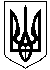 УКРАЇНАХАРКІВСЬКА ОБЛАСТЬЗАЧЕПИЛІВСЬКИЙ РАЙОНЗАЧЕПИЛІВСЬКА СЕЛИЩНА РАДАсесія VІІІ скликанняР І Ш Е Н Н Я (ПРОЕКТ)Від               року        	           	                                                                    №     Про встановлення туристичного збору на території Зачепилівської селищної ради	Відповідно до статті 7, пункту 10.3 статті 10, пункту 12.3 статті 12, статті 268 Податкового кодексу України, пункту 24 статті 26 Закону України «Про місцеве самоврядування в Україні» Зачепилівська селищна рада	ВИРІШИЛА:1. Встановити на території Зачепилівської селищної ради туристичний збір.2. Затвердити Положення про порядок обчислення та сплати туристичного збору на території Зачепилівської селищної ради згідно з додатком 1.3. Оприлюднити дане рішення на сайті Зачепилівської селищної ради.4. Контроль за виконання цього рішення покласти на постійну комісію з питань бюджету3 та відділ житлово-комунального господарства і благоустрою4 Зачепилівської селищної ради.5. Рішення набирає чинності з 01.01.2020  року.Зачепилівський селищний голова				Ю.КРИВЕНКОДодаток до рішення Зачепилівської селищної ради ПОЛОЖЕННЯпро порядок обчислення та сплати туристичного збору на території Зачепилівської селищної ради 1.Загальні положення1.1.Положення про порядок обчислення та сплати туристичного збору (далі у тексті - Положення) визначає правові засади його справляння у відповідальності до Податкового кодексу України.1.2.Туристичний збір – це місцевий збір, кошти від якого зараховуються до місцевого бюджету.1.3.Терміни, наведені у цьому Положенні вживаються у значеннях, визначених у Податковому кодексі України.1.4.Норми цього Положення є обов’язковими для дотримання фізичними та юридичними особами, які є платниками туристичного збору, та контролюючими органами.2.Платники збору2.1.Платниками збору є громадяни України, іноземці, а також особи без громадянства, які прибувають на територію Зачепилівської селищної ради та тимчасово розміщуються у місцях проживання (ночівлі), визначених підпунктом 5.1 пункту 5 цього додатку;2.2.Платниками збору не можуть бути особи, які:а) постійно проживають, у тому числі на умовах договорів найму, на території Зачепилівської селищної ради;б) особи, які прибули у відрядження або тимчасово розміщуються у місцях проживання (ночівлі), визначених підпунктом "б" підпункту 5.1 пункту 5 цього додатку, що належать фізичним особам на праві власності або на праві користування за договором найму";в) інваліди, діти-інваліди та особи, що супроводжують інвалідів І групи або дітей-інвалідів (не більше одного супроводжуючого);г) ветерани війни;д) учасники ліквідації наслідків аварії на Чорнобильській АЕС;е) діти віком до 18 років:є) особи, які прибули за путівками (курсівками) на лікування, оздоровлення, реабілітацію до лікувально-профілактичних, фізкультурно-оздоровчих та санаторно-курортних закладів, що мають ліцензію на медичну практику та акредитацію центрального органу виконавчої влади, що реалізує державну політику у сфері охорони здоров’я*;ж) дитячі лікувально-профілактичні, фізкультурно-оздоровчі та санаторно-курортні заклади*.3.База справляння збору3.1.Базою справляння є загальна кількість діб тимчасового розміщення у місцях проживання (ночівлі), визначених підпунктом 5.1 пункту 5 цього додатку;4. Ставка збору4.1. Ставка встановлюється за кожну добу тимчасового розміщення особи у місцях проживання (ночівлі), визначених підпунктом 5.1 пункту 5 цього додатку, у розмірі 0,5 відсотка - для внутрішнього туризму та 5 відсотків - для в’їзного туризму від розміру мінімальної заробітної плати, встановленої законом на 1 січня звітного (податкового) року, для однієї особи за одну добу тимчасового розміщення.5.Податкові агенти та місця проживання (ночівлі)5.1. Справляння туристичного збору здійснюється з тимчасового розміщення у таких місцях проживання (ночівлі):а) адміністраціями готелів, кемпінгів, мотелів, гуртожитків для приїжджих та іншими закладами готельного типу, санаторно-курортними закладами;б) житловий будинок, прибудова до житлового будинку, квартира, котедж, кімната, садовий будинок, дачний будинок, будь-які інші об’єкти, що використовуються для тимчасового проживання (ночівлі);5.2. Справляння збору може здійснюватись такими податковими агентами:а) юридичними особами, філіями, відділеннями, іншими відокремленими підрозділами юридичних осіб згідно з підпунктом 7.2 пункту 7 цього додатку, фізичними особами - підприємцями, які надають послуги з тимчасового розміщення осіб у місцях проживання (ночівлі), визначених підпунктом 5.1 цього додатку;б) квартирно-посередницькими організаціями, які направляють неорганізованих осіб з метою їх тимчасового розміщення у місцях проживання (ночівлі), визначених підпунктом "б" підпункту 5.1 пункту 5 цього додатку, що належать фізичним особам на праві власності або на праві користування за договором найму;в) юридичними особами, які уповноважуються Зачепилівською селищною,  справляти збір на умовах договору, укладеного з радою.6.Особливості справляння збору6.1. Платники збору сплачують суму збору авансовим внеском перед тимчасовим розміщенням у місцях проживання (ночівлі) податковим агентам, які справляють збір за ставками, у місцях справляння збору та з дотриманням інших вимог, визначених рішенням Зачепилівської селищної ради .За один і той самий період перебування платника збору на території однієї адміністративно-територіальної одиниці, на якій встановлено туристичний збір, повторне справляння збору, вже сплаченого таким платником збору, не допускається.  6.2. Особа здійснює тимчасове розміщення платника збору у місцях проживання (ночівлі), що належать такій особі на праві власності або на праві користування, виключно за наявності у платника збору документа, що підтверджує сплату ним туристичного збору відповідно до Податкового Кодексу та даного Положення6.3. У разі дострокового залишення особою, яка сплатила туристичний збір, території Зачепилівської селищної ради, сума надмірно сплаченого збору підлягає поверненню такій особі у встановленому Податковим Кодексом порядку 7. Порядок сплати збору7.1. Податкові агенти сплачують збір за своїм місцезнаходженням щоквартально, у визначений для квартального звітного (податкового) періоду строк та відповідно до податкової декларації за звітний (податковий) квартал, або авансовими внесками до 30 числа (включно) кожного місяця (у лютому - до 28 (29) включно) на підставі рішення Зачепилівської селищної ради.Податкові агенти, які сплачують збір авансовими внесками, відображають у податковій декларації за звітний (податковий) квартал суми нарахованих щомісячних авансових внесків. При цьому остаточна сума збору, обчислена відповідно до податкової декларації за звітний (податковий) квартал (з урахуванням фактично внесених авансових платежів), сплачується такими податковими агентами у строки, визначені для квартального звітного (податкового) періоду";7.2 Податковий агент, який має підрозділ без статусу юридичної особи, що надає послуги з тимчасового розміщення у місцях проживання (ночівлі) не за місцем реєстрації такого податкового агента, зобов’язаний зареєструвати такий підрозділ як податкового агента туристичного збору у контролюючому органі за місцезнаходженням підрозділу.7.3 Базовий податковий (звітний) період дорівнює календарному кварталу.Секретар ради 		 Безчасна Л.М.